Приложение к постановлению администрациигорода Мурманска   от                №Карта-схема границ прилегающей территории1. Местоположение прилегающей территории (адресные ориентиры): город Мурманск, Ленинский административный округ, Верхне-Ростинское шоссе, в районе дома 2.2. Кадастровый номер объекта (при наличии), по отношению к которому устанавливается прилегающая территория: 51:20:0003178:1309.3. Площадь прилегающей территории: 810 кв. м.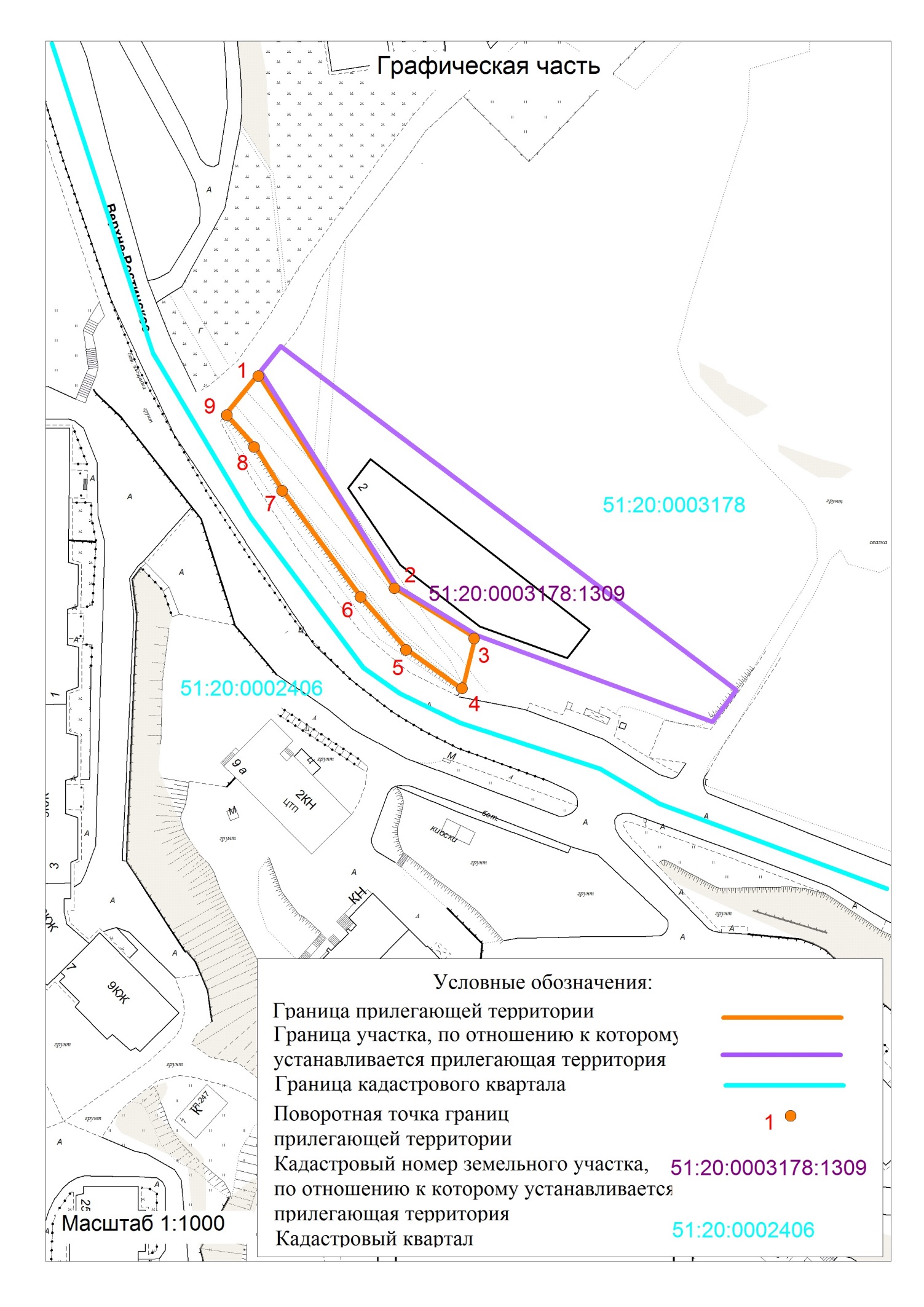 